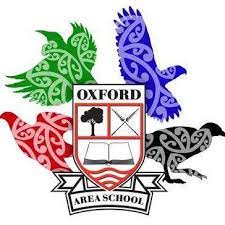 Internal Assessment ResourceGeography Level 2/3Internal Assessment ResourceAchievement Standard Geography 91430: Conduct geographic research with consultationResource reference: Geography 3.5BResource title: People and the environment – that’s Geography!Credits: 5Teacher guidelinesThe following guidelines are supplied to enable teachers to carry out valid and consistent assessment using this internal assessment resource.Teachers need to be very familiar with the outcome being assessed by Achievement Standard Geography 91430. The achievement criteria and the explanatory notes contain information, definitions, and requirements that are crucial when interpreting the standard and assessing students against it. Context/settingThis assessment activity requires students to conduct geographic research (with consultation) on a research topic of their choice, which addresses the interaction between people and the environment. They will produce their findings as an A2 scientific poster and support this with accompanying notes. The focus of the research may be local, national, or global.The focus of the research will be dependent on, and driven by, the interest of the student(s), and manageable opportunities for field trip(s). It must focus on The New Zealand Curriculum Level 8 achievement objectives for Geography.Before using this resource you will need to select/finalise/negotiate a context that will engage your students; work out exactly how the assessment will be applied to this context; create or finalise any student pages that are needed; and ensure that the assessment schedule aligns with the activity in its final form.ConditionsStudents are required to conduct comprehensive geographic research with consultation. “With consultation” means students will develop their own research aim and research methodology and initiate discussion of these with you. Students may work in a group to collect information, but they will present their findings, analyses, conclusions and evaluation individually.Use of a learning log will provide you with evidence of individual student progress and authenticity of work, particularly if data collection is carried out in a group.Students will need to be familiar with the components and style required for an effective scientific poster.Resource requirements Students may require field trip equipment. This equipment will be dependent on the students’ research aims and might include: rulers, tape measures, Abney levels, stop watches, digital cameras, calculators, handheld GPS, floats, dye, sieves, sample bags, thermometers, anemometers and/or digital recording devices.Students will need:a research plan outline, which may include:the focus for the research (which may include an hypothesis/es)what data they will collectwhere, when and how often they will collect datahow data will be recorded and presentedsecondary information, such as topographical maps and published information about the geographic environment that is the focus of the students’ studyan example of a scientific poster (such as you would see displayed and presented at a conference).Additional informationLearning conversations will need to take place between you and the students throughout the research process. There is an opportunity during this assessment for reciprocal learning to take place. Students may gain feedback from peers, teachers, family, and the community.You will need to be familiar with developing a concept map. Refer to Approaches to Building Conceptual Understandings (2009). Learning Media Limited.Internal Assessment ResourceAchievement Standard Geography 91430: Conduct geographic research with consultationResource reference: Geography 3.5BResource title: People and the environment – that’s Geography!Credits: 5Student instructions IntroductionThis assessment activity requires you to conduct geographic research (with consultation) on a research topic of your choice, which addresses the interaction between people and the environment. You will produce your findings as an A2 scientific poster and support this with accompanying notes. Compare and Contrast L2 Red Tarn Track ZonationL3 Red Tarn vs Hooker Glacier Valley ZonationThe opportunity to collect primary information for this research will occur during planned field trips with the remainder of the task completed in-class and out-of-class time over a period of three weeks.4 Days at Aoraki Mt Cook – A Day walking each trackCollection of data may be completed individually or in a group, but you will individually present your findings, conclusions, analysis, and evaluation.You will be assessed on:your research planning, and the collecting and recording of relevant data the accuracy and effectiveness of your presentationyour use of spatial (map/s), statistical, and visual datayour use of geographic terminology and conceptsthe thoroughness and depth of analysis of your finding(s) and conclusion(s) your detailed evaluation of the research process, and the quality of your discussion of alternative research methods and their implications.TaskPlan and carry out your researchIn consultation with your teacher, develop the aim(s) of your research and your research methodology. The focus for your research will relate to an interaction between people and the environment.Undertake research to collect primary data. The collection of data may be done individually or in a group (up to four students). The collection of data must include a selection of appropriate methods such as observing, measuring, précis-sketching, photographing, surveying, using questionnaires, interviewing, accessing secondary sources, and/or other techniques. You may also include relevant secondary data.Develop and present your research Develop and present for assessment a scientific poster.Accompany your poster with evidence and notes (possibly in the form of written notes and/or digital recordings) related to your research focus.Include on your poster:the aim(s) for your research – this may be in the form of a hypothesisaccurate and effective presentation of collected data using correct geographic conventions – process the collected data relevant to your research aim(s), and present it in spatial, statistical, and visual forms that must include a map and may include: annotated maps and diagrams, tables, photographs, graphs and/or cross-sectionsdetailed conclusion(s) relating to the aim(s) of the research.Include in your accompanying evidence and notes:a thorough research planevidence of all collected and recorded data relevant to the aim of the researcha detailed and critical analysis of finding(s) from the presented data – you may choose to incorporate a concept map in the initial stages of this analysis as an aid to developing more in-depth analysis of your finding(s)a detailed evaluation of the research process that fully analyses the strengths and weaknesses and how these impact on the validity of your research finding(s) and/or conclusion(s)a critical evaluation of your research through a discussion of alternative research methods and their implicationsgeographic terminology and relevant concepts incorporated in the analysis, conclusions, and evaluationreferences and/or footnotes where appropriate.Assessment schedule: Geography 91430 People and the environment – that’s Geography!Final grades will be decided using professional judgement based on a holistic examination of the evidence provided against the criteria in the Achievement Standard.This resource supports assessment against:Achievement Standard 91244/91430Conduct geographic research with guidance/consultationResource title: Alpine Environments and how they change (Aoraki Mt Cook)5 creditsThis resource:Clarifies the requirements of the standardSupports good assessment practiceShould be subjected to the school’s usual assessment quality assurance processShould be modified to make the context relevant to students in their school environment and ensure that submitted evidence is authenticDate version published by Ministry of EducationDecember 2012To support internal assessment from 2013Quality assurance statusThese materials have been quality assured by NZQA.NZQA Approved number A-A-12-2012-91430-01-6110Authenticity of evidenceTeachers must manage authenticity for any assessment from a public source, because students may have access to the assessment schedule or student exemplar material.Using this assessment resource without modification may mean that students’ work is not authentic. The teacher may need to change figures, measurements or data sources or set a different context or topic to be investigated or a different text to read or perform.AchievementAchievement with MeritAchievement with ExcellenceConduct geographic research with consultation.Conduct in-depth geographic research with consultation.Conduct comprehensive geographic research with consultation.Evidence/Judgements for Achievement Evidence/Judgements for Achievement with MeritEvidence/Judgements for Achievement with ExcellenceThe student has conducted geographic research with consultation.The student:identifies the aim(s) of their research (in consultation with their teacher) that may be in the form of an hypothesis(es)completes a research plan that includes specific methodologycollects and records data that is drawn from primary sources – secondary data may be includedcreates a poster that presents relevant data, and draws conclusion(s) related to the focus of their researchuses a combination of spatial (map/s), and statistical, and/or visual forms – the presentation may omit or use incorrectly some conventions (e.g. unit of measurement on a graph, vertical exaggeration on a cross-section, scale on a map)analyses the findings – this analysis may be in the form of a broad summary statement for each piece of data presentedprovides conclusions that relate to the aim/s of the research – these conclusions may be broad or weak and linked to data in a limited wayprovides an evaluation of the research, analysing the strengths and/or weaknesses of the research process and how the validity of the research finding(s) has been affected supports their analysis of the finding(s), conclusion(s) and evaluation with evidence, geographic terminology and relevant concepts.The student has conducted in-depth geographic research with consultation.The student:identifies the aim(s) of their research (in consultation with their teacher) that may be in the form of an hypothesis(es)completes a research plan that includes specific methodologycollects and records data that is drawn from primary sources – secondary data may be includedcreates a poster that presents relevant data, and draws detailed conclusion(s) related to the focus of their researchuses a range of presentation forms including maps, statistical and visual data – the presentation is accurate, effective and follows correct geographic conventions analyses the findings in detail – the analysis may be in the form of summary statements for each piece of data presented and supported with relevant evidence provides detailed accurate conclusion(s) that relate to the aim(s) of the research and are linked to the presented data and findings – the student supports their conclusion(s) with relevant evidenceprovides a detailed evaluation of the strengths and/or weaknesses of the research that explains how these impact on the validity of their finding(s) and/or conclusion(s)supports their analysis of the finding(s), conclusion(s) and evaluation with relevant evidence, applying concepts, and geographic terminology.The student has conducted comprehensive geographic research with consultation.The student:identifies the aim(s) of their research (in consultation with their teacher) that may be in the form of an hypothesis(es)completes a research plan that includes specific methodologycollects and records data that is drawn from primary sources – secondary data may be includedcreates a poster that presents relevant data, and draws detailed conclusion(s) related to the focus of their researchuses a range of presentation forms including maps, statistical and visual data – the presentation is accurate, effective and follows correct geographic conventionscritically analyses the findings – the analysis may be in the form of detailed statements for each piece of data presented supported with relevant evidence using appropriate geographic terminologyprovides detailed accurate conclusion(s) that relate to the aim(s) of their research and are linked to the data and findings – the student supports their conclusion(s) with relevant evidenceprovides a critical evaluation of the research process by building on the detailed evaluation required for Merit and discussing alternative, appropriate research methods and their possible implications thoroughly supports their analysis of the finding(s), conclusion(s) and evaluation with relevant evidence, integrating concepts, and geographic terminology.